GUIA DE RETROALIMENTACIÓN Nº1 QUÍMICAIVº MEDIONombre_______________________________________ Curso:_______ Fecha: ____1.-Señala 4 características de un ácido y 4 características de una base.2.-Clasifica a los siguientes ácidos como orgánicos o inorgánicosa) HF   ________I____                           d) CH3-CH2-COOH _____O___b) aspirina ______O______                      e) ácido clorhídrico ______I________c) HClO _________I____                       f) H2CO3   ____I________3.-Desarrolla la disociación de las siguientes sustancias y señala si se trata de u n ácido monoprótico o poliprótico4.-Las bases que contienen grupos hidroxilos (OH-) como por ejemplo: CuOH, KOH, Ca(OH)2, Sn(OH)4, Al(OH)3. Se disocian separando el grupo hidroxilo que siempre posee una carga negativa.Ej:  1 Sn(OH)4 Sn(OH)4) CuOH    Cu +  +   OH-                                     La suma de carga positiva y negativa debe dar cero       2) Sn(OH)4            Sn4+    +    4OH-Disocia las siguientes bases: NaOH         Na+    +    OH-LiOH          Li+    +    OH-AgOH        Ag+    +    OH-Cd(OH)2     Cd2+    +    2OH-Fe(OH)2     Fe2+    +    2OH-Fe(OH)3      Sn3+    +    3OH-Pb(OH)4     Pb4+    +    4OH- 5.-a) Existe una reacción ácido base que ocurre en nuestro estómago cuando tenemos acidez. Desde tu experiencia¿Qué debes consumir cuando tienes acidez estomacal? ____bicarbonato, sal de fruta___________¿Por qué es importante neutralizar el pH en el estómago? ________porque produce úlceras_______________b) Existen sustancias gaseosas que producen las industrias, la combustión, las erupciones volcánicas que reaccionan con el agua del aire y forman ácidos, como el ácido sulfúrico y carbónico, que cuando llueven caen sobre las ciudades, lagos, monumentos y otros. Desde tu experiencia ¿Cómo se le denomina a esta lluvia? __Lluvia ácida_______¿Qué daños puede provocar?__daños en monumentos, muerte de especies acuáticas_______________            ÁCIDOS              BASES1) agrios2) cambian a rojo el tornasol azul3) poseen pH inferior a 74) son electrolitos1) son amargos2) cambian a azul el tornasol rojo3) son corrosivos4) poseen pH superior a 7                                  DISOCIACIÓN           Mono/PoliHBr         H+    +    Br -MonoHAsO3         H+    +    AsO3 -MonoH2S       2H+    +    S 2-PoliCH3-CH2-COOH         CH3-CH2-COO-      + H+   MonoH2CO3       2H+    +    CO3 -PoliCH3-COOH     CH3-CH2-COO_        +   H+  MonoHMnO4            H+    +    MnO4 -MonoHNO3          H+    +    NO3 -MonoH3PO4         3H+    +    PO4 -PoliHAsO2         H+    +    AsO2 -           +    H+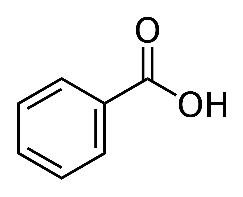 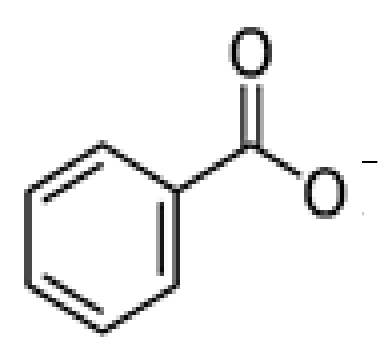 Mono